ГУО «Средняя школа г.п.Мир им.А.И.Сташевской»о проделанной работе в рамках проекта «Здоровые города и поселки»Спортивный праздник ко Всемирному дню снега  (с участием команд Мирского поселкового исполнительного комитета»  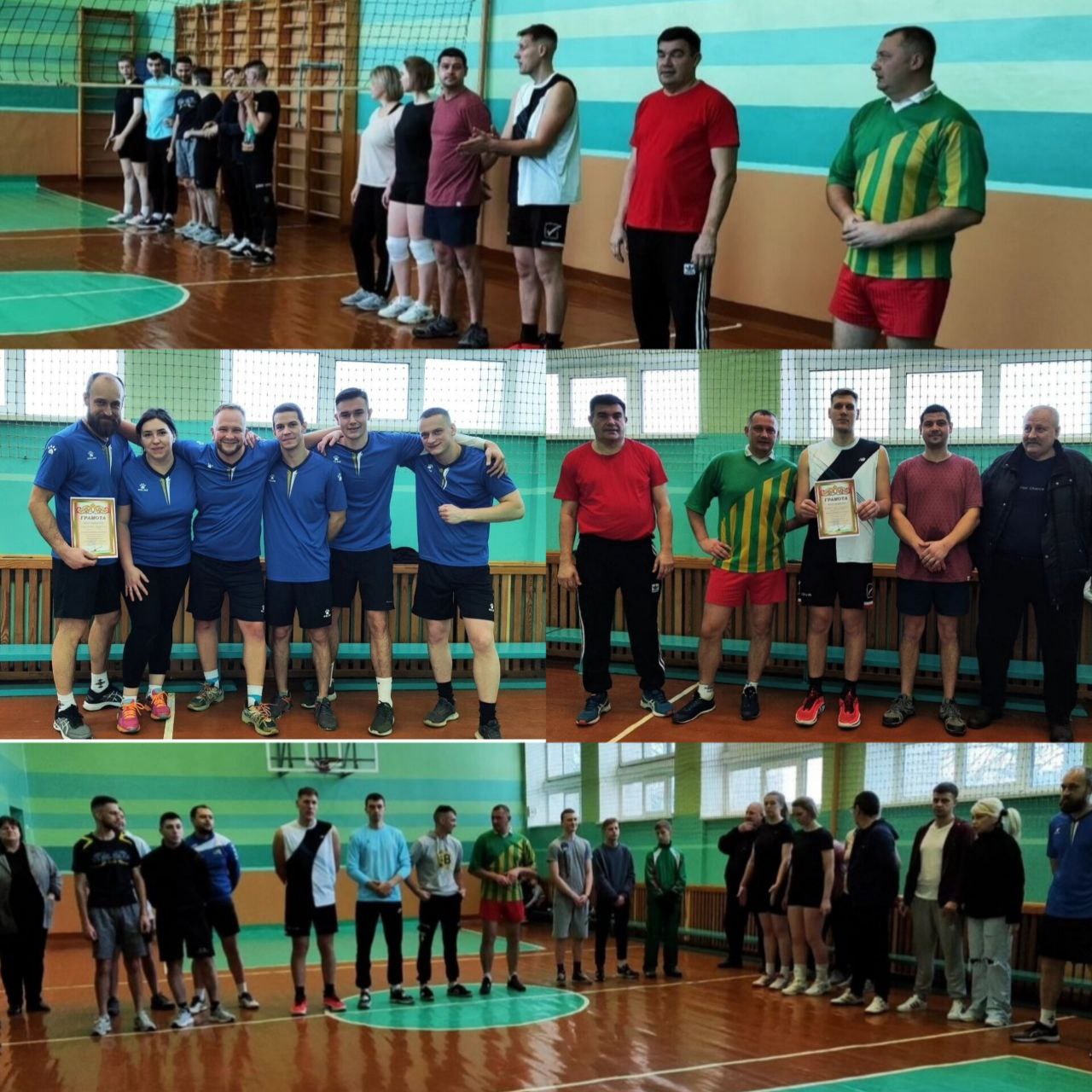 Общешкольный день здоровья совместно с родителями учащихся« Только вместе мы сильны!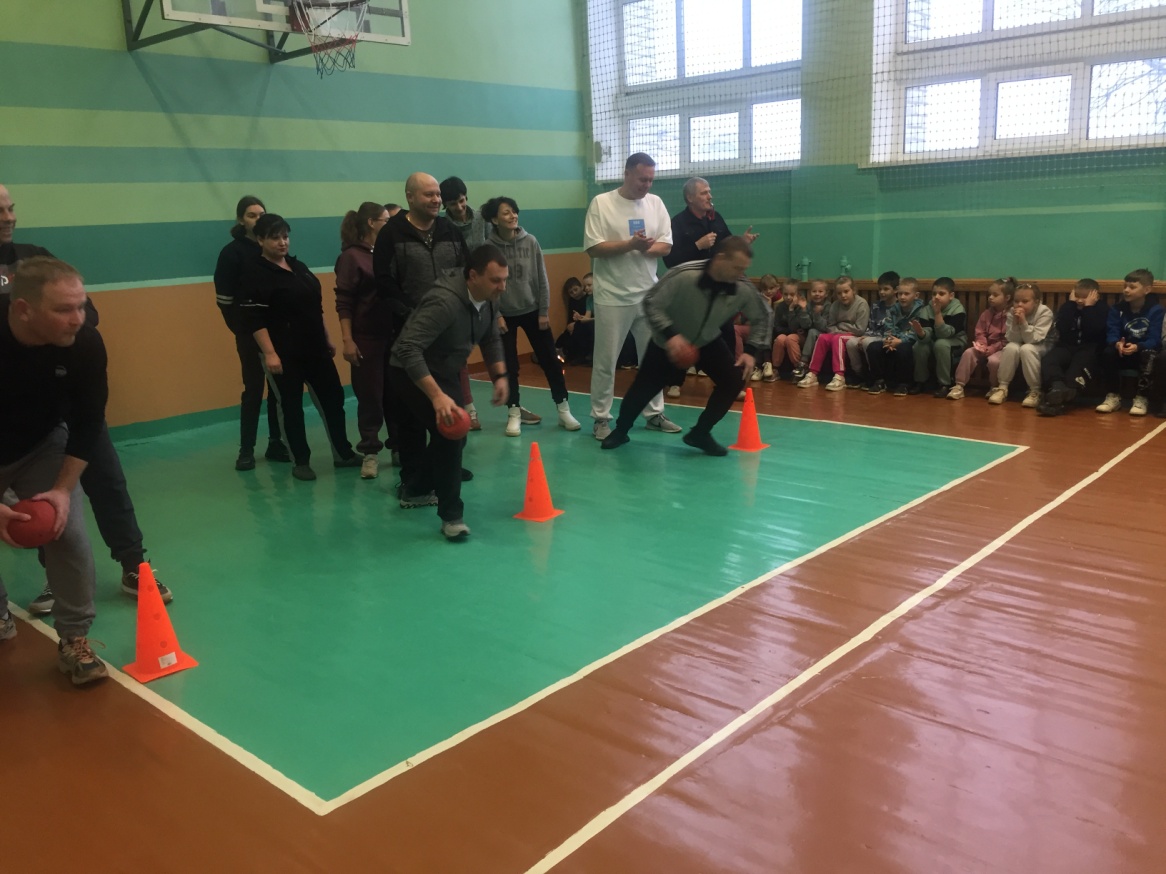 Общешкольная акция «Молодежь против наркотиков»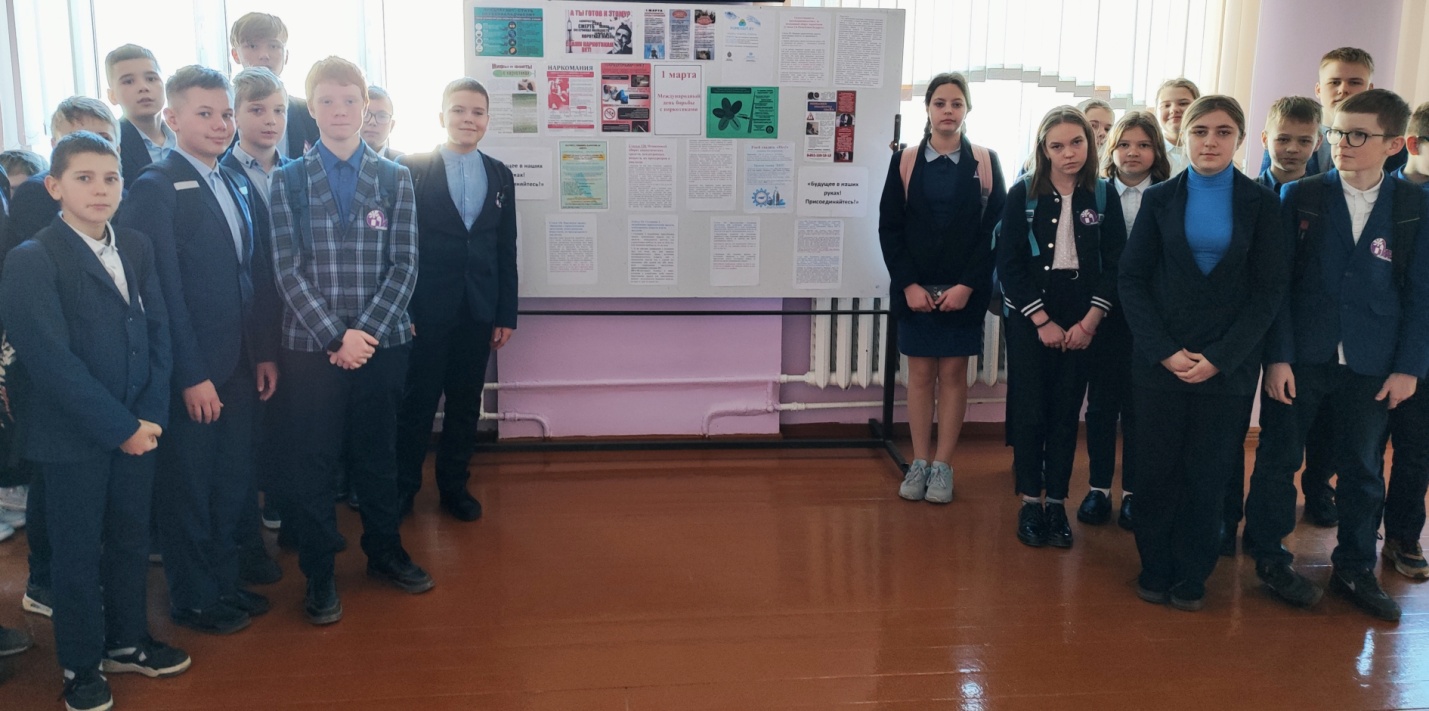 Встреча старшеклассников с инструктором - валеологом  Государственного учреждения «Кореличский районный центргигиены и эпидемиологии» Л.И.Волосевич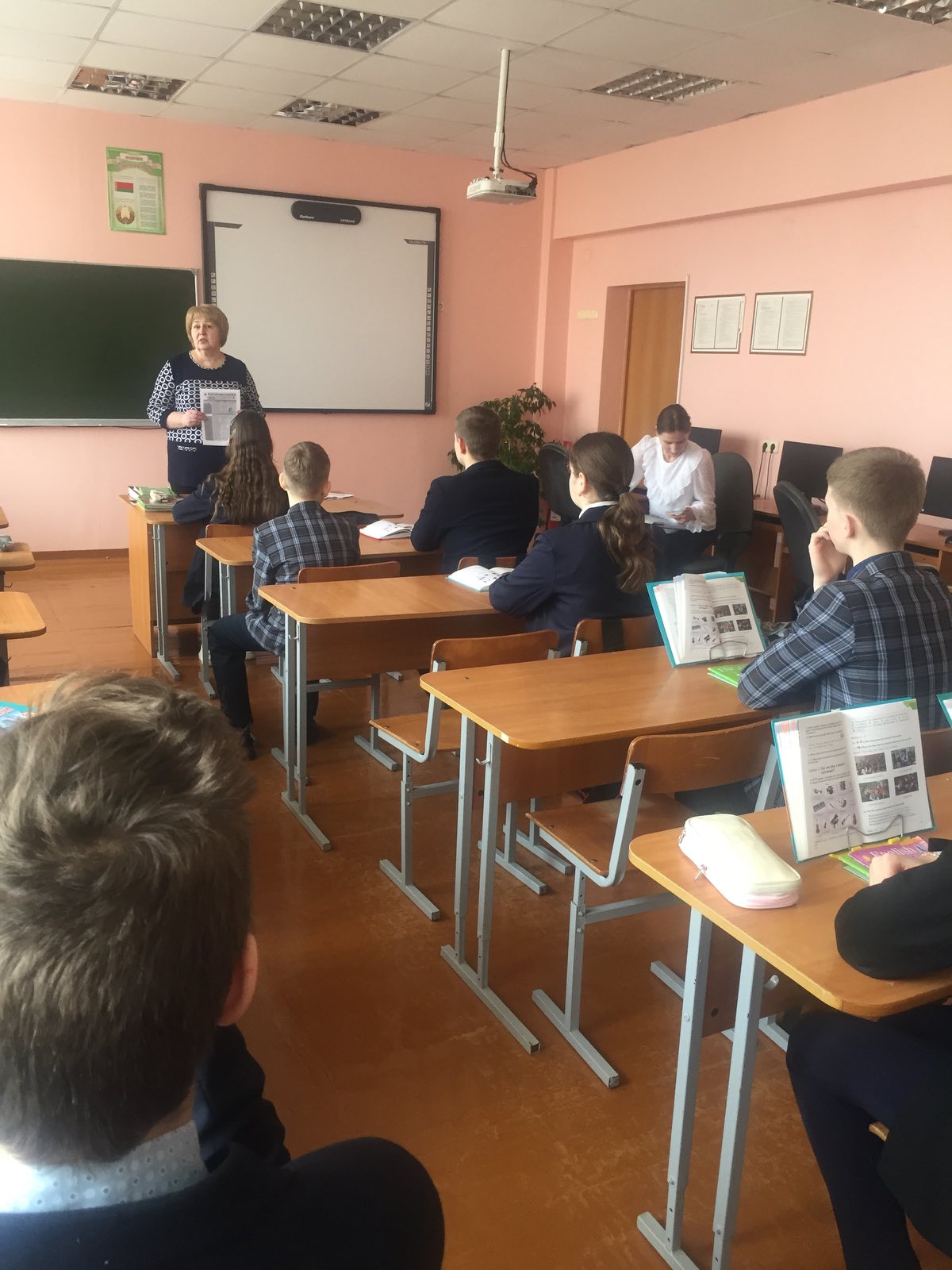 Благотворительная акция "#МыВместе"с 9 февраля проходит благотворительная акция "#МыВместе", приуроченная к Всемирному дню борьбы с раковыми заболеваниями в рамках проекта "Поделись теплом души своей".
Очень отрадно видеть, что в нашем учреждении образования, педагогический и классные коллективы так активно включились а акцию. Уже собрано множество упаковок памперсов, влажных салфеток. кремов и т.д.
Хочется поблагодарить родительские комитеты классов. Отдельной благодарности заслуживают семьи, которые лично (через своих детей) передают пожертвования. Огромное всем спасибо. Вы - пример добра и милосердия. Крепкого всем здоровья и благодати. Все средства  переданы по назначению.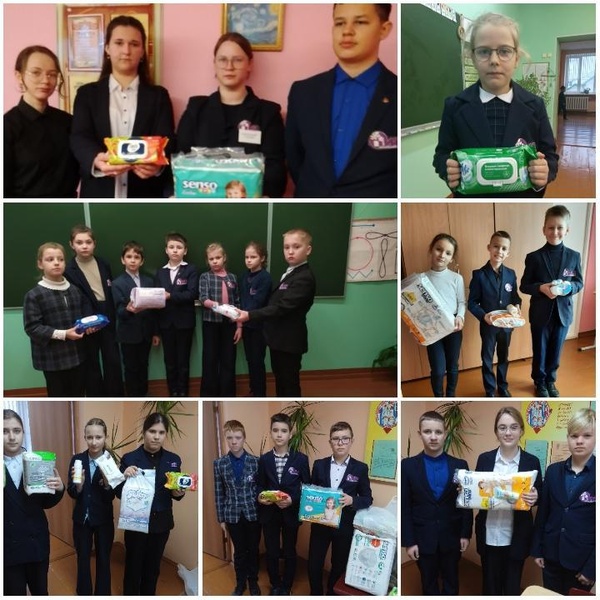 Заместитель директорапо воспитательной работе                                                   Н.В.Квач№п/пДатаНазвание мероприятияКоличество участников127.01.2024Спортивный праздник ко Всемирному дню снега  (с участием команд Мирского поселкового исполнительного комитета»     138 человек210.02.202438 родителей и 187 учащихся301.03.2024Общешкольная акция «Молодежь против наркотиков»78 учащихся4.01.03.2024Встреча старшеклассников с инструктором  - валеологом  Государственного учреждения «Кореличский районный центргигиены и эпидемиологии» Л.И.Волосевич41 учащихся